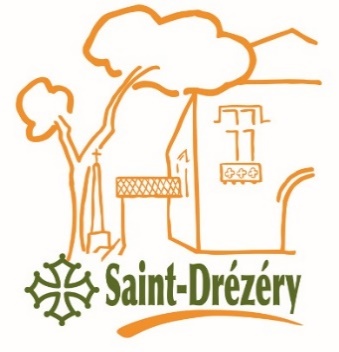 MAIRIE DE SAINT-DREZERYCommission Vie associativeContact : Accueil mairieTél : 04-67-86-90-87Fax : 04-67-86-69-58Mail : accueil@saintdrezery.euDEMANDE DE SUBVENTION EXCEPTIONNELLE2023/2024ASSOCIATION  ____________________________________________________________Nom :…………………………………………………………………………………………………………………………………………………………………………………………………………………Objet de l’association : …………………………………………………………………………….…………...………………………………………………………………………………………….…Adresse postale : ……………………………………………………………….         34160  SAINT-DREZERYCourriel : ………………………………………………………………………………………………….Déclaration en préfecture le : BUREAU __________________________________________________________________Président : …………………………………………Téléphone : ………………………………………..Adresse (si différente de celle de l’association) : ………………………………………………………………………………………………..Courriel ……………………………………………………………………………………………………Secrétaire : ………………………………………………………………………………………………..Trésorier : …………………………………………………………………………………………………SUBVENTION COMMUNALE DEMANDEEPOUR LA REALISATION D’UNE ACTION SPECIFIQUEContenu et objectif de l’action :………………………………………………………………………………………………………..…………………………………………………………………………………………………………………………………………………………………………………………………………………...………………………………………………………………………………………………………..Méthodes et moyens mis en œuvre :Association :...............……………………………………………………………………………………………………………………………………………………………………………………………Mairie : ..…………………………………………………………………………………………………………………………………………………………………………………………………………Publics ciblés :……………………………………………………………………………………………………………………………………………………………………………………………………………………Nombre approximatif de bénéficiaires : ………………………………………………………………….Lieu de la réalisation :  ……………………………………………………………………………………Période prévue de mise en œuvre : …………………………………………………….............................Budget prévisionnel de l’action :Commentaires : ………………………………………………………………………………………………………..…………………………………………………………………………………………………………………………………………………………………………………………………………………...………………………………………………………………………………………………………..………………………………………………………………………………………………………..…………………………………………………………………………………………………………………………………………………………………………………………………………………...………………………………………………………………………………………………………..DEPENSES (A)DEPENSES (A)RECETTES (B)RECETTES (B)Solde (B-A) :Solde (B-A) :Solde (B-A) :Solde (B-A) :